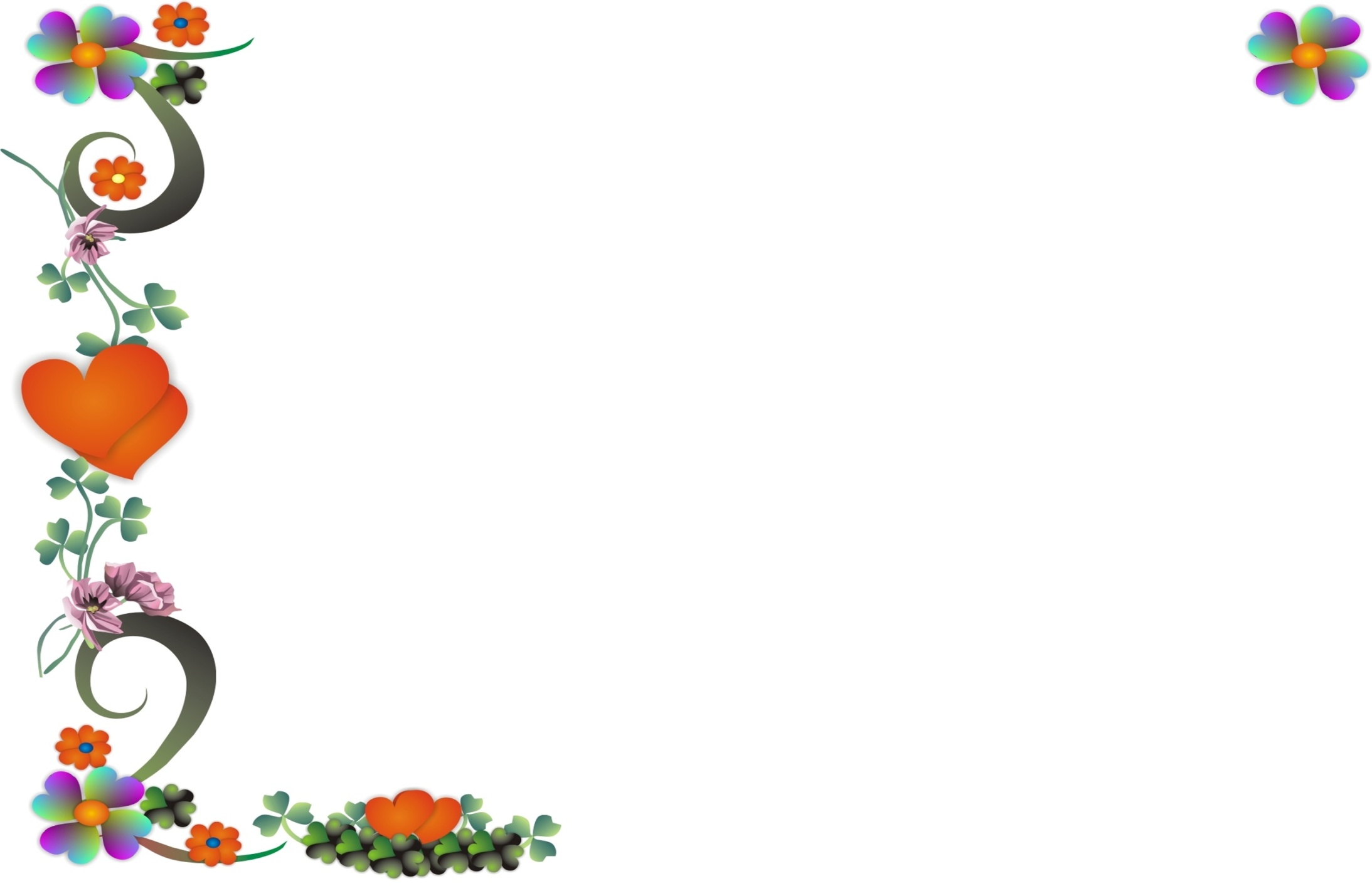 June 2022SUNMONTUEWEDTHUFRISAT29303112345678910111213141516171819202122232425262728293012Notes:Notes:Jun 03National Donut DayJun 19Father's Day